Kinderen kindernevendienstDe kinderen van  de kindernevendienst zijn welkom in de welput van 10-11 uur de komende zondagen, zolang er geen diensten in de kerk zijn. We gaan oefenen voor een mini kerstmusical. !!ZiekenMevrouw Jagt (Hazepad 15) verblijft in het Scheper Ziekenhuis. Ze is gevallen en heeft haar heup gebroken. Haar adres is: Mevr. Jagt, Scheper ZiekenhuisAfdeling Noord 3, kamer 326Postbus 30002 - 7800 RA  EMMENLaten we in gebed en daad (waar mogelijk) met elkaar meeleven. BloemenAfgelopen zondag zijn de bloemen gebracht bij mw. Willy Keizer. Hoe vind je Kerkomroep? Ga naar www.kerkomroep.nl, vul in: Noorderkerk Nieuw-Amsterdam – daarna 'enter', klik daarna op Nieuw-Amsterdam Drenthe, klik vervolgens op de datum  Het coronavirus en de collecten
Wilt u ook een gift overmaken om het gemis van collecte opbrengsten te compenseren dan kan dat naar Bankrekeningnr. NL11RABO0344402916 t.n.v. Noorderkerk Nieuw-Amsterdam/Veenoord of naar Bankrekeningnr. NL65INGB0000807248 t.n.v. Diaconie Noorderkerk.
Dank u welAdreswijzigingIn Meeleven staat een onjuist adres van Mevr. W. Riemersma-Boer. Het juiste adres is:Het Drostenhuis Dagelijks LevenDrostenstraat 37742BB CoevordenMededelingen voor de nieuwsbrief s.v.p. uiterlijk woensdag voor 18.00uur doorgeven aan: nieuwsbrief@noorderkerk.info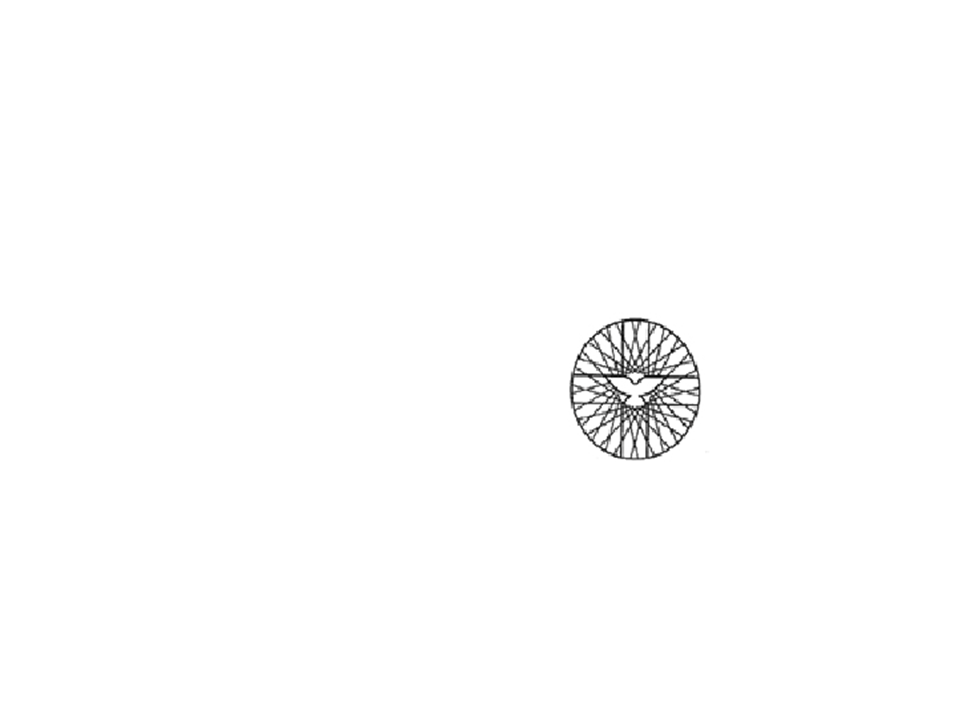              Nieuwsbrief 25 oktober 2020                      Een gezamenlijke dienst van de Zuiderkerk, de Noorderkerk en de            Vrijzinnige Hervormde kerkVoorganger: ds. E. van der MeulenOuderling van dienst: dhr. Albert Stevens  Pianist: Willy Miskerm.m.v. leden van de Cantorij Koster: dhr. Roelof VisserBediening beamer: Peter Vermaas/Eppo VelzingCamera: Harold MulderBloemendienst: fam. LunenborgCollecten:  Diaconie,  Kerk, Orde van dienst In deze dienst zal de doop bediend worden aan Julan VosMuziek	Welkom en mededelingenIntochtslied: Psalm 139:7,9Moment van stilteBemoediging en groetZingen: De trouw en goedheid van de Heer (Lied 207:1,2,3)Gebed Zingen: Laat de kind’ren tot Mij komen (Evang. Liedbundel 278:1,2)Laat de kind'ren tot Mij komen,alle alle kind'renLaat de kind'ren tot Mij komen,niemand mag ze hind'ren.Want de poorten van mijn rijk staan voor kind'ren open,laat ze allen groot en kleinbij mij binnen lopen.Laat de mensen tot Mij komenover alle wegen.Laat de mensen tot Mij komenhoudt ze toch niet tegen!Want de poorten van mijn rijkgaan ook voor hen open,als ze aan een kind gelijkbij Mij binnen lopen.Lezen van het DoopformulierWanneer in de gemeente van Christus mensen worden gedoopt, geschiedt dat naar het woord van Jezus.Hij heeft zijn apostelen opgedragende wereld in te gaanen alle volken tot zijn leerlingen te makendoor mensen te dopenin de Naam van de Vader en van de Zoon en van de Heilige Geesten hen te leren onderhouden al wat Hij geboden had.Hij heeft zich bij het begin van zijn weglaten dopen door Johannes in de Jordaan,één met zijn volk.Hij was immers gekomenom alle gerechtigheid te vervullen.In zijn doop en in zijn dood is Hij ons voorgegaanen wij allen die in Christus Jezus gedoopt zijnweten dat wij in zijn dood gedoopt zijn.Met Hem zijn wij begraven door de doop in de doodopdat, gelijk Christus uit de doden is opgewektdoor de majesteit des Vaders,zo ook wij in nieuwheid des levens zouden wandelen.Wij dragen het merkteken van onze Heer:Hij heeft een nieuw begin gemaakt,eeuwig duurt zijn trouw.Ook de kinderen weten wij begrepenin dit hartsgeheim van de gemeente:Voor Israël was het ondenkbaarde kinderen achter te laten in Egypte,het land van duisternis en slavernij.Zij namen hen mee door de Schelfzee en de woestijnop weg naar het beloofde land.Zij wisten hun kinderen gesteldonder Gods opdracht en belofte.Zij onderwezen hun kinderen in het geheim van de Paasnachten leerden hun de liederen van bevrijding.Zo heeft de kerk sinds de dagen van de apostelenook aan kinderen de doop bediend.Daarom rust op heel de gemeenteen in het bijzonder op de oudersals naaste getuigen van Gods tegenwoordigheid,de taak voor kinderen de liefde te belichamenvan Hem die onsuit de duisternis geroepen heefttot zijn wonderbaar licht.Als geloofsbelijdenis zingen: Wij geloven één voor één (Lied 344:1,2,3)DoopgebedPresentatie van de dopelingDoopvragen Verlangen jullie dat jullie kind gedoopt wordt in de naam van de Vader en de Zoon en de Heilige Geest? Beloven jullie om de Bijbel als richtsnoer voor het leven te nemen en dit ook door te geven aan jullie kind?Beloven jullie om hem voor te gaan op de weg die ons gebaand is door Jezus Christus, onze Heer, zodat hij zijn doop leert begrijpen? Bediening van de doopZingen: Verbonden met vader en moeder (Geroepen om te Zingen 79:1,2,4)Verbonden met vader en moeder,natuurlijk het meest met die twee,maar ook met de andere mensenvier jij hier dit feest met ons mee.Refrein:Je hebt al een naam, maar je krijgt er één bij op dit feestwant jij wordt gedoopt in de naamvan de Vader, de Zoon en de Heilige Geest.Je bent al een tijdje bij mensen, je naam is bij ons al vertrouwden dus is het tijd om te vieren, dat God die je kent, van je houdt.Refrein:Nu mag je gaan leven met mensen verbonden in liefde en trouwomdat zij vandaag bij dit dopen Gods Naam legden naast die van jou.Refrein:Gedicht: door Jeannet FeijenAanvaarding door de gemeente	De vraag zal namens de gemeente beantwoord worden door de ouderling van dienst.Voorganger: 	Wilt u dit kind in uw midden ontvangen		om haar te bewaren bij het hartsgeheim van de gemeente		en haar in woord en daad het Evangelie van Christus voor te leven,		zodat zij leert om haar doop te beamen?		Wat is daarop uw antwoord?Ouderling: 	Ja, dat beloof ikAanbieden doopkaart en aansteken van de doopkaarsKinderen gaan naar de oppasSchriftlezing: Mattheüs 22:34-40Zingen: De dag gaat open voor het Woord des Heren (Lied 217:1,2VerkondigingZingen: Liefde, eenmaal uitgesproken (Lied 791:1,3,4)Danken en voorbeden, afgesloten met het Onze VaderKinderen komen terugSlotlied: Nu wij uiteengaan (Lied 423:1,2,3)Heenzending en zegenBij de uitgang zijn de collecten voor diaconie en de kerkBeste gemeenteleden,Welkom in deze feestelijke doopdienst: we hopen dat we u thuis mogen begroeten en dat u thuis mee leeft, mee zingt, mee luistert, mee bidt en mee kijkt. Als u met deze dienst meeleeft via laptop, I-pad of telefoon dan zit er een scherm tussen de kerk en u. Net alsof je voor de televisie een programma bekijkt. Maar ik hoop dat het voor u ook zo is dat u niet alleen toeschouwer bent, maar ook deelnemer. Dat er door het scherm heen de verbinding merkbaar is met de gemeenschap van gelovigen, waar we deze zondag Julan als dopeling in opnemen. Welkom aan alle genodigden en medewerkers in de kerk. Fijn dat u met de familie Vos – Feijen deze dienst mee kunt maken. Voor u gelden in verband met Corona een aantal regels, om het voor iedereen zo veilig mogelijk te houden:De coördinator/koster zal u de weg wijzen bij binnengaan en verlaten van de kerk.Bij binnenkomst graag handen ontsmetten.Bij verplaatsingen bij voorkeur een mondkapje dragen. De anderhalve-meter-maatregel geldt ook in en om de kerk, tenzij je huisgenoten bent. De groene plekken zijn zitplekken, de rode plekken blijven vrij.Het zingen in deze dienst wordt alleen gedaan door de aanwezige leden van de cantorijWe houden een namenlijst van aanwezigen bij. De collecten zijn niet in de dienst, maar bij de uitgang.Deze dienst is een gezamenlijke dienst van de Zuiderkerk, Noorderkerk en de Vrijzinnig Hervormde gemeente. In ieder geval tot 1 december blijven we dat op deze manier doen, met uitzondering van 22 november. Dit is de laatste zondag van het kerkelijk jaar, waarbij we de overleden dierbaren uit onze gemeenten herdenken. Op deze zondag zullen Zuider- en Noorderkerk een aparte dienst houden. Volgende week hoopt ds. Hans Borst voor te gaan. Ik wens u allen een heel gezegende dienst.Vanwege de Coronamaatregelen zit ik op maandagmiddag achter de kerk, in ieder geval 14.00-16.00 uur. Ieder die langs wil komen voor een gesprek, een gebed, een boek wil ruilen of even gedag wil zeggen: welkom. Hartelijke groet,Ds. Elly v.d. Meulen BloemenDeze zondag gaat er namens onze gemeente een bos bloemen naar: Mw. A. Buning-Katerberg   Laten we in gebed en daad (waar mogelijk) met elkaar meeleven.BedanktGraag wil ik gemeente en kerkenraad van de Noorderkerk bedanken dat mijn afscheidsdienst afgelopen zondag in jullie kerkgebouw gehouden mocht worden. Doordat de gemeente van de Zuiderkerk en alle andere mensen waaronder familie en vrienden de dienst online mee konden maken had ik het gevoel dat iedereen er toch een beetje bij was. Meer mensen brachten dat gevoel naar mij toe ook onder woorden. Doordat er ook beelden bij zijn hadden ze het gevoel dat ze er bij waren en omgekeerd had ik dat gevoel dus ook. Daarnaast voelde het voor mij ook heel warm aan hoe het kleine groepje mensen dat in de kerk was samen met mij de dienst gestalte gaf. Nu het in deze coronacrisis niet anders kon heeft dat alles ervoor gezorgd dat ik met een heel goed gevoel op mijn afscheidsdienst terugkijk. Dank aan iedereen die zich ingezet heeft om dit mogelijk te maken.Al verlang ik diep van binnen wel - net als iedereen denk ik - naar een dienst met gemeenteleden erbij én na afloop koffiedrinken.......Vriendelijke groet, ds. Elly Wisselink